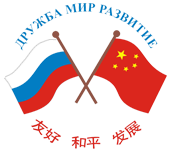 Российско-Китайский Комитет дружбы, мира и развития
127473, г. Москва, ул. Делегатская, д.7, стр.1, Тел.:+7 (495) 649-18-14, Факс +7 (495) 649-18-25ГОДОВОЙ ПЛАН РАБОТЫ РОССИЙСКО-КИТАЙСКОГО КОМИТЕТА 
ДРУЖБЫ, МИРА И РАЗВИТИЯ
НА 2021 ГОДГодовой план работы на 2021 год Российско-Китайского Комитета дружбы, мира и развития сформирован в соответствии с п.5 Соглашения о руководящих принципах деятельности Российско-Китайского Комитета дружбы, мира и развития от 3 сентября 2015 г. на основе согласованных предложений Советов Комитета и Председателей Национальных частей Комитета. Секретариат и Советы Комитета несут ответственность за добросовестную реализацию указанных проектов.ПРЕДСЕДАТЕЛЬ РОССИЙСКОЙ ЧАСТИ КОМИТЕТАПРЕДСЕДАТЕЛЬ КИТАЙСКОЙ ЧАСТИ КОМИТЕТА№ДАТАНАИМЕНОВАНИЕ МЕРОПРИЯТИЯНАИМЕНОВАНИЕ МЕРОПРИЯТИЯОТВЕТСТВЕННАЯ СТОРОНАСЕКРЕТАРИАТСЕКРЕТАРИАТСЕКРЕТАРИАТСЕКРЕТАРИАТСЕКРЕТАРИАТ11 марта – 20 апреляКонкурс среди преподавателей китайского языка в России Конкурс среди преподавателей китайского языка в России Российская сторона220 апреляКонференция преподавателей китайского языка России«Современное состояние и усовершенствованиеметодик преподавания китайского языка в России»Конференция преподавателей китайского языка России«Современное состояние и усовершенствованиеметодик преподавания китайского языка в России»Российская сторона31-7 июля«VI Международный фестиваль культуры, спорта и искусства среди молодежи «Кубок Цзиньно» совместно с китайским государственным комитетом поддержки новых поколений«VI Международный фестиваль культуры, спорта и искусства среди молодежи «Кубок Цзиньно» совместно с китайским государственным комитетом поддержки новых поколенийРоссийская сторона4Август (на согласовании)Первый Российско-Китайский Фестиваль боевых искусств«Кубок дружбы»Первый Российско-Китайский Фестиваль боевых искусств«Кубок дружбы»Российская сторона5Сентябрь6-й Российско-Китайский Форум малого и среднего бизнеса (Россия)6-й Российско-Китайский Форум малого и среднего бизнеса (Россия)Совместно62-я половина года(на согласовании)13-е Пленарное заседание Комитета (Россия)13-е Пленарное заседание Комитета (Россия)Совместно72-я половина года (на согласовании)Конкурс среди преподавателей русского языка в КитаеКонкурс среди преподавателей русского языка в КитаеКитайская сторона8В течение годаУчастие и проведение ряда мероприятий, приуроченных к празднованию 20-й годовщины Договора о добрососедстве, дружбе и сотрудничестве между Россией и КитаемУчастие и проведение ряда мероприятий, приуроченных к празднованию 20-й годовщины Договора о добрососедстве, дружбе и сотрудничестве между Россией и КитаемКитайская сторона9В течение годаУчастие и проведение мероприятий в рамках«Годов российско-китайского сотрудничества в области науки, технологий и инноваций»Участие и проведение мероприятий в рамках«Годов российско-китайского сотрудничества в области науки, технологий и инноваций»Китайская сторона10В течение годаУчастие и проведение мероприятий по обмену в области культуры, образования, спорта и искусства Участие и проведение мероприятий по обмену в области культуры, образования, спорта и искусства Китайская сторонаДЕЛОВОЙ СОВЕТДЕЛОВОЙ СОВЕТДЕЛОВОЙ СОВЕТДЕЛОВОЙ СОВЕТДЕЛОВОЙ СОВЕТ1120 январяОбщее (годовое) собрание РКДСОбщее (годовое) собрание РКДСРоссийская сторона12СентябрьПодготовка к проведению VI Российско-Китайского форум малого и среднего бизнесаПодготовка к проведению VI Российско-Китайского форум малого и среднего бизнесаСовместно13В течение годаРегиональные совещания (ВКС) «Региональные проекты членов РКДС и их китайских партнеров»Региональные совещания (ВКС) «Региональные проекты членов РКДС и их китайских партнеров»Российская сторона14В течение годаРабочие совещания членов РКДС с Торговым представительством РФ в КНР и Канцелярией Советника по торгово-экономическим вопросам Посольства КНР в РФРабочие совещания членов РКДС с Торговым представительством РФ в КНР и Канцелярией Советника по торгово-экономическим вопросам Посольства КНР в РФРоссийская сторона15В течение годаРегулярные конференции (ВКС) между членами РКДС и профильными ФОИВ РФРегулярные конференции (ВКС) между членами РКДС и профильными ФОИВ РФРоссийская сторона16В течение годаСоздание профильных экспертных комитетов и рабочих групп для анализа российско-китайских совместных экономических проектовСоздание профильных экспертных комитетов и рабочих групп для анализа российско-китайских совместных экономических проектовРоссийская сторона17В течение годаРабота по расширению состава российских участников РКДС Работа по расширению состава российских участников РКДС Российская сторона18В течение годаРазработка нового фирменного стиля Делового советаРазработка нового фирменного стиля Делового советаРоссийская сторона19В течение годаМодернизация интернет-ресурса rcbc.ruМодернизация интернет-ресурса rcbc.ruРоссийская сторона20В течение годаСоздание электронной информационной платформы (CHINADATA - AI) на базе rcbc.ru (с расширенным доступом и личным кабинетом для членов Совета)Создание электронной информационной платформы (CHINADATA - AI) на базе rcbc.ru (с расширенным доступом и личным кабинетом для членов Совета)Российская сторона21В течение годаСоздание и продвижение деятельности Совета в социальных сетях и мессенджерахСоздание и продвижение деятельности Совета в социальных сетях и мессенджерахРоссийская сторона22В течение годаПеревод на русский язык и размещение на интернет–платформе Совета необходимой экономической и правовой информации, соответствующих законов КНР для осуществления экономической деятельности членов СоветаПеревод на русский язык и размещение на интернет–платформе Совета необходимой экономической и правовой информации, соответствующих законов КНР для осуществления экономической деятельности членов СоветаРоссийская сторона23В течение годаРабота с российскими и китайскими СМИ (аккредитованными в РФ) для освещения деятельности членов РКДС на китайском направлении и поддержки их проектовРабота с российскими и китайскими СМИ (аккредитованными в РФ) для освещения деятельности членов РКДС на китайском направлении и поддержки их проектовРоссийская сторона24В течение годаПроведение для членов Совета обучающих семинаров и лекций экспертовПроведение для членов Совета обучающих семинаров и лекций экспертовРоссийская сторона25В течение годаПроведение конкурсов делового китайского языка среди востоковедов и студентов российских ВУЗов Проведение конкурсов делового китайского языка среди востоковедов и студентов российских ВУЗов Российская сторона26В течение годаПроведение конкурса «Лучший проект малого/среднего бизнеса ориентированный на российско-китайское инновационное сотрудничество»Проведение конкурса «Лучший проект малого/среднего бизнеса ориентированный на российско-китайское инновационное сотрудничество»Российская сторона27В течение годаОбеспечение участия членов РКДС в работе Межправительственной Российско-Китайской Комиссии по подготовке регулярных встреч глав правительств, ее подкомиссий и рабочих группОбеспечение участия членов РКДС в работе Межправительственной Российско-Китайской Комиссии по подготовке регулярных встреч глав правительств, ее подкомиссий и рабочих группРоссийская сторона28В течение годаРабота на площадках международных организаций, таких как ШОС, БРИКС, ЕАЭСРабота на площадках международных организаций, таких как ШОС, БРИКС, ЕАЭСРоссийская сторона29В течение годаВзаимодействие с двухсторонними Деловыми Советами, работающими на китайском направленииВзаимодействие с двухсторонними Деловыми Советами, работающими на китайском направленииРоссийская сторонаЖЕНСКИЙ СОВЕТЖЕНСКИЙ СОВЕТЖЕНСКИЙ СОВЕТЖЕНСКИЙ СОВЕТЖЕНСКИЙ СОВЕТ30АпрельМолодежная встреча и церемония открытия серии двухсторонних мероприятий под общим названием « Дружба, связанная общими горами и реками» 2021 г. - посвященных празднованию 20-й годовщины «Российско-Китайского договора о добрососедстве, дружбе и сотрудничестве».Молодежная встреча и церемония открытия серии двухсторонних мероприятий под общим названием « Дружба, связанная общими горами и реками» 2021 г. - посвященных празднованию 20-й годовщины «Российско-Китайского договора о добрососедстве, дружбе и сотрудничестве».Совместно31ИюльСохранение духовных и семейных ценностей. Участие членов Женского совета (российской и китайской части) , а также Всекийтайской Федерации женщин в праздновании Дня семьи, любви и верности (г.Муром)Сохранение духовных и семейных ценностей. Участие членов Женского совета (российской и китайской части) , а также Всекийтайской Федерации женщин в праздновании Дня семьи, любви и верности (г.Муром)Российская сторона32Июль-август   «Дружба, связанная общими горами и реками»: российско-китайский молодежный «Диалог искусств» с участием признанных мастеров   «Дружба, связанная общими горами и реками»: российско-китайский молодежный «Диалог искусств» с участием признанных мастеров Совместно33СентябрьУчастие делегации женщин в Восточном экономическом форуме (г. Владивосток)Участие делегации женщин в Восточном экономическом форуме (г. Владивосток)Совместно34Октябрь«Дружба, связанная общими горами и реками»: российско-китайский товарищеский матч по фехтованию среди молодежи «Дружба, связанная общими горами и реками»: российско-китайский товарищеский матч по фехтованию среди молодежи Совместно35НоябрьБизнес-диалог «Россия-Китай». Инновационная инфраструктура и технологии для российско-китайского бизнеса (Сколково)Бизнес-диалог «Россия-Китай». Инновационная инфраструктура и технологии для российско-китайского бизнеса (Сколково)Российская сторона36НоябрьМероприятие, посвященное Единому дню выпускника российских (советских) вузовМероприятие, посвященное Единому дню выпускника российских (советских) вузовСовместно 37Вторая половина 2021 г.«Дружба, связанная общими горами и реками»: российско-китайская выставка и конкурс детского творчества «Дружба, связанная общими горами и реками»: российско-китайская выставка и конкурс детского творчества Совместно38В течение годаРазвитие сотрудничества в области организации двусторонних культурных мероприятийРазвитие сотрудничества в области организации двусторонних культурных мероприятийСовместно 39В течение годаПродвижение двухсторонних контактов и развитие сотрудничества в туристической сфереПродвижение двухсторонних контактов и развитие сотрудничества в туристической сфереРоссийская сторона40В течение годаСокращение бедности - залог успешного развития России и Китая. Проведение консультаций по поддержке семей с детьми и обеспечение женщинам доступа ко всем видам ресурсов.Сокращение бедности - залог успешного развития России и Китая. Проведение консультаций по поддержке семей с детьми и обеспечение женщинам доступа ко всем видам ресурсов.Совместно41На согласованииПленарное заседание национальных частей Женского советаПленарное заседание национальных частей Женского советаСовместно42На согласованииПроведение онлайн-конференции «Роль женщин в борьбе против эпидемии»Проведение онлайн-конференции «Роль женщин в борьбе против эпидемии»СовместноМОЛОДЕЖНЫЙ СОВЕТМОЛОДЕЖНЫЙ СОВЕТМОЛОДЕЖНЫЙ СОВЕТМОЛОДЕЖНЫЙ СОВЕТМОЛОДЕЖНЫЙ СОВЕТ43В течение годаМеждународная акселерационная программа «Российско-Китайский молодежный бизнес-инкубатор»Международная акселерационная программа «Российско-Китайский молодежный бизнес-инкубатор»Совместно441-я половина годаЗаседание Молодежного Совета российской части Российско-Китайского Комитета дружбы, мира и развитияЗаседание Молодежного Совета российской части Российско-Китайского Комитета дружбы, мира и развитияРоссийская сторона45ИюльV Российско-Китайский конгресс молодых предпринимателей V Российско-Китайский конгресс молодых предпринимателей Совместно46Август-сентябрьКомплекс патриотических мероприятий, приуроченных к окончанию Второй Мировой войны «Дальневосточная Победа – Победа во всем мире»Комплекс патриотических мероприятий, приуроченных к окончанию Второй Мировой войны «Дальневосточная Победа – Победа во всем мире»Совместно47СентябрьРоссийско-Китайский конкурс инновационных стартаповРоссийско-Китайский конкурс инновационных стартаповСовместно482-я половина года22 Заседание Российско-Китайской Комиссии по гуманитарному сотрудничеству22 Заседание Российско-Китайской Комиссии по гуманитарному сотрудничествуРоссийская сторона492-я половина года11 Заседание подкомиссии по сотрудничеству в области молодежной политики11 Заседание подкомиссии по сотрудничеству в области молодежной политикиРоссийская сторона50На согласованииКонференция, посвященная обмену опыта в  области молодежного предпринимательства Конференция, посвященная обмену опыта в  области молодежного предпринимательства Совместно51На согласованииМероприятие по молодежным обменам среди региональных молодежных организаций «Дружба и партнерство между молодежью России и Китая»Мероприятие по молодежным обменам среди региональных молодежных организаций «Дружба и партнерство между молодежью России и Китая»СовместноСОВЕТ ПО ОБРАЗОВАНИЮСОВЕТ ПО ОБРАЗОВАНИЮСОВЕТ ПО ОБРАЗОВАНИЮСОВЕТ ПО ОБРАЗОВАНИЮСОВЕТ ПО ОБРАЗОВАНИЮ52На согласованииПленарное заседание национальных частей Российско-Китайского Совета по образованиюПленарное заседание национальных частей Российско-Китайского Совета по образованиюСовместно53МартТоржественная церемония по случаю 10-й годовщины со дня основания Ассоциации технических университетов России и Китая (АТУРК)Торжественная церемония по случаю 10-й годовщины со дня основания Ассоциации технических университетов России и Китая (АТУРК)Совместно54Конец июня – начало июляВстреча Ассоциации технических университетов России и Китая (АТУРК) в г. АрхангельскВстреча Ассоциации технических университетов России и Китая (АТУРК) в г. АрхангельскСовместно55На согласовании«Неделя науки и инноваций» и встреча Ассоциации технических университетов России и Китая (АТУРК) в г. Казань«Неделя науки и инноваций» и встреча Ассоциации технических университетов России и Китая (АТУРК) в г. КазаньСовместноСОВЕТ ПО КУЛЬТУРЕСОВЕТ ПО КУЛЬТУРЕСОВЕТ ПО КУЛЬТУРЕСОВЕТ ПО КУЛЬТУРЕСОВЕТ ПО КУЛЬТУРЕ56Февраль-март Празднование китайского Нового годаПразднование китайского Нового годаКитайская сторона573-я декада июняМеждународный фестиваль "Российско-китайская ярмарка культуры и искусства" Международный фестиваль "Российско-китайская ярмарка культуры и искусства" Совместно58ЛетоМеждународный молодежный летний лагерь в ПекинеМеждународный молодежный летний лагерь в ПекинеКитайская сторона593-я декада сентябряФестиваль китайской культурыФестиваль китайской культурыКитайская сторона603-я декада октябряПервый российско-китайский библиотечный форумПервый российско-китайский библиотечный форумСовместно613-я декада октябряМеждународная выставка туризма в КитаеМеждународная выставка туризма в КитаеКитайская сторона62ОктябрьПриглашение виолончелиста Борислава Борисовича Струлева для выступления на международном музыкальном фестивале в ПекинеПриглашение виолончелиста Борислава Борисовича Струлева для выступления на международном музыкальном фестивале в ПекинеКитайская сторона63На согласованииII «Китайско-Российская телевизионная неделя»II «Китайско-Российская телевизионная неделя»Китайская сторона64На согласованииКонкурс «Мост китайского языка»среди учащихся школ и ВУЗов РоссииКонкурс «Мост китайского языка»среди учащихся школ и ВУЗов РоссииКитайская сторонаСОВЕТ ПО НАУКЕ И ТЕХНОЛОГИЯМСОВЕТ ПО НАУКЕ И ТЕХНОЛОГИЯМСОВЕТ ПО НАУКЕ И ТЕХНОЛОГИЯМСОВЕТ ПО НАУКЕ И ТЕХНОЛОГИЯМСОВЕТ ПО НАУКЕ И ТЕХНОЛОГИЯМ65МартТоржественная церемония по случаю празднования 10-й годовщины со дня основания Ассоциации технических университетов России и Китая (АТУРК)Торжественная церемония по случаю празднования 10-й годовщины со дня основания Ассоциации технических университетов России и Китая (АТУРК)Совместно66ИюньВстреча Ассоциации технических университетов России и Китая (АТУРК) в г. АрхангельскВстреча Ассоциации технических университетов России и Китая (АТУРК) в г. АрхангельскСовместно6720-25 июля Участие в XV Международном  авиационно-комическом салоне МАКС 2021Участие в XV Международном  авиационно-комическом салоне МАКС 2021Совместно68АвгустСедьмой китайский международный форум по коммерческой космонавтике (г. Ухань, Китай)Седьмой китайский международный форум по коммерческой космонавтике (г. Ухань, Китай)Китайская сторона69На согласованииIV пленарное заседание Совета по науке и инновациямIV пленарное заседание Совета по науке и инновациямСовместно70На согласованииМеждународный форум инновационного развития 2021 "Открытые инновации" (Сколково) Международный форум инновационного развития 2021 "Открытые инновации" (Сколково) Российская сторона71На согласовании«Неделя науки и инноваций» и встреча Ассоциации технических университетов России и Китая (АТУРК) в г. Казань«Неделя науки и инноваций» и встреча Ассоциации технических университетов России и Китая (АТУРК) в г. КазаньСовместноСОВЕТ ПО СМИСОВЕТ ПО СМИСОВЕТ ПО СМИСОВЕТ ПО СМИСОВЕТ ПО СМИ72В течение годаПоддержка и развитие мобильного приложения «Россия-Китай: главное»Поддержка и развитие мобильного приложения «Россия-Китай: главное»Совместно73В течение годаЗаседание экспертного проекта «Формат смыслов»Заседание экспертного проекта «Формат смыслов»Совместно74В течение годаОнлайн-проект по сотрудничеству в области науки и техникиОнлайн-проект по сотрудничеству в области науки и техникиСовместно75В течение годаПродолжение сотрудничества в рамках совместного производства документального цикла "Это Китай": производство и презентация документального фильма «Великий чайный путь» (досл. «Чайный путь длиной в десять тысяч ли»), 4-й сезонПродолжение сотрудничества в рамках совместного производства документального цикла "Это Китай": производство и презентация документального фильма «Великий чайный путь» (досл. «Чайный путь длиной в десять тысяч ли»), 4-й сезонКитайская сторона (с участием телеканала RT)76В течение годаПродолжение сотрудничества в рамках совместного производства документального проекта "Здравствуй, Китай": презентация и продвижение медиа проекта «Троецарствие» в России (на русском языке), 4 фильмаПродолжение сотрудничества в рамках совместного производства документального проекта "Здравствуй, Китай": презентация и продвижение медиа проекта «Троецарствие» в России (на русском языке), 4 фильмаКитайская сторона(с участием телеканала RT)77В течение годаОбразовательный проект SputnikPro - лекции и тренинги для китайских журналистов и студентов, в том числе в формате онлайнОбразовательный проект SputnikPro - лекции и тренинги для китайских журналистов и студентов, в том числе в формате онлайнРоссийская сторона78В течение годаРасширение и развитие сети СМИ-партнеров России и КитаяРасширение и развитие сети СМИ-партнеров России и КитаяСовместно79В течение годаПродвижение фотоконкурса им. А.Стенина в Китае - поиск медиапартнеров, привлечение участниковПродвижение фотоконкурса им. А.Стенина в Китае - поиск медиапартнеров, привлечение участниковСовместно80В течение годаОбмен новостным, аналитическим, эксклюзивным контентом; совместное производство контентаОбмен новостным, аналитическим, эксклюзивным контентом; совместное производство контентаСовместно81В течение годаПрезентация проекта о первом виртуальном человекеПрезентация проекта о первом виртуальном человекеКитайская сторона82В течение годаКитайско-российский фестиваль  науки и технологийКитайско-российский фестиваль  науки и технологийСовместноЭКСПЕРТНЫЙ СОВЕТЭКСПЕРТНЫЙ СОВЕТЭКСПЕРТНЫЙ СОВЕТЭКСПЕРТНЫЙ СОВЕТЭКСПЕРТНЫЙ СОВЕТ83МартИздание юбилейного альманаха, посвященного 20-летию Российско-Китайского договора о добрососедстве, дружбе и сотрудничестве Издание юбилейного альманаха, посвященного 20-летию Российско-Китайского договора о добрососедстве, дружбе и сотрудничестве Китайская сторона84МайНаучная конференция «Россия и Китай: диалог культур»Научная конференция «Россия и Китай: диалог культур»Китайская сторона85Октябрь IV Форум экспертов Ассоциации вузов «Волга — Янцзы» IV Форум экспертов Ассоциации вузов «Волга — Янцзы»Китайская сторона86НоябрьЕвразийский форумЕвразийский форумКитайская сторона87В течение годаПродвижение телеграм-канала «Китайский вариант» для регулярного и оперативного комментирования событий в Китае, противодействия антикитайской пропагандеПродвижение телеграм-канала «Китайский вариант» для регулярного и оперативного комментирования событий в Китае, противодействия антикитайской пропагандеРоссийская сторона88На согласованииФорум мозговых центров России и КитаяФорум мозговых центров России и КитаяКитайская сторона89На согласованииПрезентация докладов мозговых центров России и КитаяПрезентация докладов мозговых центров России и КитаяСовместноЭКОЛОГИЧЕСКИЙ СОВЕТЭКОЛОГИЧЕСКИЙ СОВЕТЭКОЛОГИЧЕСКИЙ СОВЕТЭКОЛОГИЧЕСКИЙ СОВЕТЭКОЛОГИЧЕСКИЙ СОВЕТ901-я половина годаЗавершение распространения третьего тома сборника Экологического законодательства КНР в компаниях, состоящих в Совете, а также ФОИВах, научных и образовательных учрежденияхЗавершение распространения третьего тома сборника Экологического законодательства КНР в компаниях, состоящих в Совете, а также ФОИВах, научных и образовательных учрежденияхРоссийская сторона911-я половина годаПроведение семинара экспертов Российско-Китайского Экологического советаПроведение семинара экспертов Российско-Китайского Экологического советаСовместно922-я половина годаПубликация четвертого тома сборника Экологического законодательства КНРПубликация четвертого тома сборника Экологического законодательства КНРРоссийская сторона932-я половина годаПроведение конференции по сотрудничеству в сфере охраны окружающей среды в рамках СВМДАПроведение конференции по сотрудничеству в сфере охраны окружающей среды в рамках СВМДАКитайская сторона942-я половина годаСравнение законодательства России и КНР в части охраны окружающей среды и низкоуглеродного развитияСравнение законодательства России и КНР в части охраны окружающей среды и низкоуглеродного развитияСовместно95В течение годаРаспространение четвертого тома сборника Экологического законодательства КНР в компаниях, состоящих в Совете, а также ФОИВах, научных и образовательных учрежденияхРаспространение четвертого тома сборника Экологического законодательства КНР в компаниях, состоящих в Совете, а также ФОИВах, научных и образовательных учрежденияхРоссийская сторона96В течение годаПродвижение двухсторонних контактов, обмен опытом по защите окружающей среды и низкоуглеродному развитию в формате экспертных визитов, приглашений специалистов к участию в мероприятияхПродвижение двухсторонних контактов, обмен опытом по защите окружающей среды и низкоуглеродному развитию в формате экспертных визитов, приглашений специалистов к участию в мероприятияхСовместно97На согласованииКонференция ««Зеленое» восстановление экономики в постпандемическую эпоху»Конференция ««Зеленое» восстановление экономики в постпандемическую эпоху»СовместноСОВЕТ ПО ДЕЛАМ ИНВАЛИДОВСОВЕТ ПО ДЕЛАМ ИНВАЛИДОВСОВЕТ ПО ДЕЛАМ ИНВАЛИДОВСОВЕТ ПО ДЕЛАМ ИНВАЛИДОВСОВЕТ ПО ДЕЛАМ ИНВАЛИДОВ98ФевральКонференция, посвященная теме развития системы реабилитации инвалидовКонференция, посвященная теме развития системы реабилитации инвалидовСовместно99АпрельМероприятия по обмену, трудоустройству, образованию и реабилитации инвалидовМероприятия по обмену, трудоустройству, образованию и реабилитации инвалидовСовместно100АпрельРоссийско-китайская онлайн конференция «Современные тенденции в образовании инвалидов с использованием цифровых и дистанционных технологий. Лучший опыт России и Китая»Российско-китайская онлайн конференция «Современные тенденции в образовании инвалидов с использованием цифровых и дистанционных технологий. Лучший опыт России и Китая»Российская сторона101МайКитайская реабилитационная организация делится опытом с Россией в области реабилитации детей-инвалидов (семинар)Китайская реабилитационная организация делится опытом с Россией в области реабилитации детей-инвалидов (семинар)Китайская сторона10218 июняПроведение онлайн встречи Российско-Китайского Совета по делам инвалидов Российско-Китайского Комитета дружбы, мира и развития«Система реабилитации инвалидов в России и Китае: обмен опытом»Проведение онлайн встречи Российско-Китайского Совета по делам инвалидов Российско-Китайского Комитета дружбы, мира и развития«Система реабилитации инвалидов в России и Китае: обмен опытом»Российская сторона103ИюльПленарное заседание Совета по делам инвалидовПленарное заседание Совета по делам инвалидовСовместно104СентябрьРоссийско-Китайские мероприятия по обмену испортивные соревнования среди инвалидовРоссийско-Китайские мероприятия по обмену испортивные соревнования среди инвалидовСовместно105СентябрьРоссийско-Китайская онлайн конференция «Новые взгляды на развитие системы комплексной реабилитации инвалидов и детей-инвалидов»Российско-Китайская онлайн конференция «Новые взгляды на развитие системы комплексной реабилитации инвалидов и детей-инвалидов»Российская сторонаСОВЕТ ПО ЗДОРОВОМУ ОБРАЗУ ЖИЗНИСОВЕТ ПО ЗДОРОВОМУ ОБРАЗУ ЖИЗНИСОВЕТ ПО ЗДОРОВОМУ ОБРАЗУ ЖИЗНИСОВЕТ ПО ЗДОРОВОМУ ОБРАЗУ ЖИЗНИСОВЕТ ПО ЗДОРОВОМУ ОБРАЗУ ЖИЗНИ106МайI Московский фестиваль китайских национальных видов спорта и искусств «Кубок Конфуция»I Московский фестиваль китайских национальных видов спорта и искусств «Кубок Конфуция»Российская сторона107ДекабрьСоревнование по настольному теннисуСоревнование по настольному теннисуКитайская сторонаСОВЕТ ПО МЕДИЦИНЕСОВЕТ ПО МЕДИЦИНЕСОВЕТ ПО МЕДИЦИНЕСОВЕТ ПО МЕДИЦИНЕСОВЕТ ПО МЕДИЦИНЕ108ОктябрьIV Российско-Китайский симпозиум по инфекционным заболеваниямIV Российско-Китайский симпозиум по инфекционным заболеваниямСовместно109В течение годаПодготовка предложений от РКК в очередное заседание межправительственной Комиссии по гуманитарному сотрудничествуПодготовка предложений от РКК в очередное заседание межправительственной Комиссии по гуманитарному сотрудничествуРоссийская сторона110В течение годаУчастие (он-лайн) в Конгрессе КМА, стимулирование и поддержка контактов между медицинскими ассоциациями-членами НМП и аналогичными медицинскими ассоциациями – членами КМАУчастие (он-лайн) в Конгрессе КМА, стимулирование и поддержка контактов между медицинскими ассоциациями-членами НМП и аналогичными медицинскими ассоциациями – членами КМАРоссийская сторона111В течение годаПомощь в организации контактов между российскими и китайскими медицинскими ВУЗамиПомощь в организации контактов между российскими и китайскими медицинскими ВУЗамиРоссийская сторона112В течение годаУчастие совместно с Комитетом ГД по охране здоровья в подготовке проекта статьи 50 323-ФЗ в части закрепления понятий «традиционная медицина», «методы и препараты традиционной медицины» и порядка регулирования этой деятельностиУчастие совместно с Комитетом ГД по охране здоровья в подготовке проекта статьи 50 323-ФЗ в части закрепления понятий «традиционная медицина», «методы и препараты традиционной медицины» и порядка регулирования этой деятельностиРоссийская сторона113В течение годаНаправление предложения Министерству здравоохранения РФ о факультативном обучении врачей старших курсов и ординаторов по основам традиционной медицины (включая китайскую медицину). Разработка программы обученияНаправление предложения Министерству здравоохранения РФ о факультативном обучении врачей старших курсов и ординаторов по основам традиционной медицины (включая китайскую медицину). Разработка программы обученияРоссийская сторона114В течение годаОрганизация при посольстве КНР совместно с НМП и входящими в нее профессиональными организациями Координационного совета по развитию традиционной китайской медициныОрганизация при посольстве КНР совместно с НМП и входящими в нее профессиональными организациями Координационного совета по развитию традиционной китайской медициныРоссийская сторона115В течение годаЗаключение соглашения с Пекинским Университетом ТКМ по совместной аккредитации специалистов ТКМ (китайских и российских) и формированию Реестра имеющих право работать методами ТКМ (в рамках народной медицины и медицинской деятельности)Заключение соглашения с Пекинским Университетом ТКМ по совместной аккредитации специалистов ТКМ (китайских и российских) и формированию Реестра имеющих право работать методами ТКМ (в рамках народной медицины и медицинской деятельности)Российская сторона116В течение годаРабота с членами Совета по медицине по информационному стимулированию регистрации растительных лекарственных средств производства КНР в соответствии с требованиями законодательства РФ и ЕАЭСРабота с членами Совета по медицине по информационному стимулированию регистрации растительных лекарственных средств производства КНР в соответствии с требованиями законодательства РФ и ЕАЭСРоссийская сторона117В течение годаУчастие в создании единого юридическо-консалтингового Центра помощи производителям растительных лекарственных средств КНР для выхода на российский рынок лекарствУчастие в создании единого юридическо-консалтингового Центра помощи производителям растительных лекарственных средств КНР для выхода на российский рынок лекарствРоссийская сторона118В течение годаОрганизация в рамках РКК ежегодного профессионального конкурса для российских специалистов «Мастер китайской медицины»Организация в рамках РКК ежегодного профессионального конкурса для российских специалистов «Мастер китайской медицины»Российская сторона119В течение годаОбмен опытом между российским и китайским научным сообществом в области медициныОбмен опытом между российским и китайским научным сообществом в области медициныСовместно120На согласованииМеждународная конференция, посвященная сотрудничеству в области медицины и здравоохранения «Один пояс – один путь»: российско-китайская секцияМеждународная конференция, посвященная сотрудничеству в области медицины и здравоохранения «Один пояс – один путь»: российско-китайская секцияСовместно121НоябрьДелегация CDPF из Ланчжоу приглашена в Россию для изучения системы организации производства и обеспечения инвалидов ортопедической обувью.Делегация CDPF из Ланчжоу приглашена в Россию для изучения системы организации производства и обеспечения инвалидов ортопедической обувью.Российская сторонаСОВЕТ МУДРЕЦОВСОВЕТ МУДРЕЦОВСОВЕТ МУДРЕЦОВСОВЕТ МУДРЕЦОВСОВЕТ МУДРЕЦОВ122ОктябрьIII Конференция «Молодежь России и Китая идет дорогой дружбы»III Конференция «Молодежь России и Китая идет дорогой дружбы»Совместно123На согласованииМероприятия, посвященные празднованию 20-летия со дня подписания «Договора о добрососедстве, дружбе и сотрудничестве между Россией и Китаем»Мероприятия, посвященные празднованию 20-летия со дня подписания «Договора о добрососедстве, дружбе и сотрудничестве между Россией и Китаем»Китайская сторона124На согласованииКонференция, посвященная теме развития отношений между Россией и Китаем Конференция, посвященная теме развития отношений между Россией и Китаем Совместно125НоябрьПосещение китайской делегации Всероссийского конкурса профессионального мастерства среди инвалидов в МосквеПосещение китайской делегации Всероссийского конкурса профессионального мастерства среди инвалидов в МосквеСовместноСОВЕТ ПО МЕЖРЕГИОНАЛЬНОМУ СОТРУДНИЧЕСТВУСОВЕТ ПО МЕЖРЕГИОНАЛЬНОМУ СОТРУДНИЧЕСТВУСОВЕТ ПО МЕЖРЕГИОНАЛЬНОМУ СОТРУДНИЧЕСТВУСОВЕТ ПО МЕЖРЕГИОНАЛЬНОМУ СОТРУДНИЧЕСТВУСОВЕТ ПО МЕЖРЕГИОНАЛЬНОМУ СОТРУДНИЧЕСТВУ126На согласованииВКС Совета по межрелигиозным вопросам и работе российско-китайской группы в области межрелигиозных обменов ВКС Совета по межрелигиозным вопросам и работе российско-китайской группы в области межрелигиозных обменов СовместноМЕЖРЕГИОНАЛЬНЫЙ СОВЕТМЕЖРЕГИОНАЛЬНЫЙ СОВЕТМЕЖРЕГИОНАЛЬНЫЙ СОВЕТМЕЖРЕГИОНАЛЬНЫЙ СОВЕТМЕЖРЕГИОНАЛЬНЫЙ СОВЕТРоссияПриморский крайРоссияПриморский крайРоссияПриморский крайРоссияПриморский крайРоссияПриморский край127МайVII Тихоокеанский туристский форумVII Тихоокеанский туристский форумРоссийская сторона128МайУчастие в 21-ой международной специализированной выставке «Дальагро. Продовольствие»Участие в 21-ой международной специализированной выставке «Дальагро. Продовольствие»Российская сторона129Август-октябрьУчастие в Первой ярмарке приморских экологически чистых продуктов в провинции ХэйлунцзянУчастие в Первой ярмарке приморских экологически чистых продуктов в провинции ХэйлунцзянРоссийская сторонаКитайПровинция ХэйлунцзянКитайПровинция ХэйлунцзянКитайПровинция ХэйлунцзянКитайПровинция ХэйлунцзянКитайПровинция Хэйлунцзян130ИюньКонференция, посвященная торгово-экономическому сотрудничеству между провинциями КНР (Хэйлунцзян и Гуандун) и Дальним Востоком РФ (Приморский край)СовместноСовместно131На согласовании «Дни провинции Хэйлунцзян» в Республике Татарстан РФКитайская сторонаКитайская сторона132На согласованииПрезентация проектов по торгово-экономическому сотрудничеству между провинцией Хэйлунцзян и Свердловской областьюКитайская сторонаКитайская сторона133Июнь-июльРоссийско-китайский инновационный форум молодых ученых АТУРК (Ассоциация технических университетов России и Китая) «Северное сияние»Китайская сторонаКитайская сторона134На согласованииПленарное заседание национальных частей Российско-Китайского Межрегионального советаКитайская сторонаКитайская сторона135На согласованииВКС губернаторов провинций КНР (Хэйлунцзян, Гуандун) и пяти прилегающих регионов РФКитайская сторонаКитайская сторона136На согласованииЦеремония открытия трансграничного автомобильного моста Хэйхэ – БлаговещенскКитайская сторонаКитайская сторона137На согласованииВидеоконференция «Дружба и сотрудничество: новые возможности для развития сотрудничества российско-китайских городов»Китайская сторонаКитайская сторона138На согласованииПрезентация российско-китайских высокотехнологических достижений и симпозиум «Новые материалы и новые технологии» Китайская сторонаКитайская сторона139На согласованииНеделя спортивных обменов: спортивные соревнования по хокею, футболу, баскетболу, шахматам и велоспорту.Китайская сторонаКитайская сторона140На согласованииРяд мероприятий в рамках Ассоциация Довузовских Образовательных Учреждений России и Китая: летний лагерь для учеников средних и младших классов, международный фестиваль искусств «Детство на Амуре», международный фестиваль снежных и ледяных скульптур и дрКитайская сторонаКитайская сторонаг. Пекинг. Пекинг. Пекинг. Пекинг. Пекин141На согласованииНеделя музыки (Пекин-Москва)Китайская сторонаКитайская сторонаг. Тяньцзиньг. Тяньцзиньг. Тяньцзиньг. Тяньцзиньг. Тяньцзинь142В течение годаОсуществление программы по студенческим обменам (краткосрочные) с МГУ,  СПбГУ и Московским городским педагогическим университетом (МГПУ)Китайская сторонаКитайская сторона143На согласованииПроект по сотрудничеству в области развития индустриальных парков трансграничной электронной торговли России и КитаяКитайская сторонаКитайская сторонаПровинция ХэбэйПровинция ХэбэйПровинция ХэбэйПровинция ХэбэйПровинция Хэбэй144СентябрьРоссийско-китайские (Хэбэй) консультации о сотрудничестве в области научно-технологических инновацийКитайская сторонаКитайская сторонаВнутренняя МонголияВнутренняя МонголияВнутренняя МонголияВнутренняя МонголияВнутренняя Монголия145На согласованииТрехсторонние торгово-экономические переговоры между Россией, Китаем и Монголией в АР Хайлар и  международная выставка товаров Китайская сторонаКитайская сторона146На согласованииКонференция, посвященная торгово-экономическому сотрудничеству между Россией, Китаем и Монголией в Эрэн-Хото (Внутренняя Монголия)Китайская сторонаКитайская сторона147На согласованииКитайская (Маньчжурская) северная международная научно-техническая выставкаКитайская сторонаКитайская сторона148На согласованииФестиваль снежных и ледяных скульптур и Международный конкурс «Посланница красоты» (Россия-Китай-Монголия)Китайская сторонаКитайская сторонаПровинция ЛяонинПровинция ЛяонинПровинция ЛяонинПровинция ЛяонинПровинция Ляонин149МайПятая выставка юношеского творчества (провинция Ляонин КНР – Приморский край РФ)Китайская сторонаКитайская сторона150На согласованииВторой российско-китайский симпозиумпо вопросам экономики и культурыКитайская сторонаКитайская сторонаПровинция ЦзилиньПровинция ЦзилиньПровинция ЦзилиньПровинция ЦзилиньПровинция Цзилинь151На согласовании13-я международная выставка «Китай - Северо-восточная Азия»Китайская сторонаКитайская сторона152На согласованииНаучно-техническая конференция (провинция КНР Цзилинь – Дальний Восток РФ)Китайская сторонаКитайская сторонаШанхайШанхайШанхайШанхайШанхай1531 июняПожертвование в пользу детского дома №6 в г. Санкт-ПетербургКитайская сторонаКитайская сторона154НоябрьIII Международная научная конференция «Исследования России, Восточной Европы и Центральной Азии – междисциплинарный подход»Китайская сторонаКитайская сторона155ДекабрьIV Форум молодых писателей России и КитаяКитайская сторонаКитайская сторона156На согласованииПриглашение делегации из Москвы для участия в семинаре для государственных служащих по иностранным деламКитайская сторонаКитайская сторона157На согласованииПриглашение подростковой группы (5 чел.) и учителя из Санкт-Петербурга в международный детский лагерь в ШанхаеКитайская сторонаКитайская сторона158На согласованииОсуществление совместной программы с музеем Эрмитаж по обмену опытом между реставраторамиКитайская сторонаКитайская сторона159 На согласованииПроведение ряда конференций, посвященных российско-китайским отношениямПровинция АньхойПровинция АньхойПровинция АньхойПровинция АньхойПровинция Аньхой160На согласовании6-я рабочая группа представителей субъектов РФ по изучению сотрудничества с провинцией АньхойКитайская сторонаКитайская сторона161На согласованииНеделя телевидения Аньхой - БашкортостанКитайская сторонаКитайская сторона162На согласованииОрганизация летних и зимних лагерейКитайская сторонаКитайская сторонаПровинция ЦзянсиПровинция ЦзянсиПровинция ЦзянсиПровинция ЦзянсиПровинция Цзянси163Июль-августМолодежный форум «Волга -  Янцзы»Китайская сторонаКитайская сторона164ОктябрьМероприятия, посвященные дню сотрудничества городов-побратимов провинции ЦзянсиКитайская сторонаКитайская сторонаПровинция ЧжэцзянПровинция ЧжэцзянПровинция ЧжэцзянПровинция ЧжэцзянПровинция Чжэцзян165Апрель-июньРоссийско-китайские академические обмены в сфере новых достижений точной диагностики и лечении опухолейКитайская сторонаКитайская сторона166На согласованииДвухсторонние консультации в области специальной техники (Чжэцзян – Россия)Китайская сторонаКитайская сторона167На согласованииМежрегиональный форум по сотрудничеству в области цифровой экономикиКитайская сторонаКитайская сторона168На согласованииКруглый стол, посвященный вопросам малого и среднего бизнесаРоссии и КитаяКитайская сторонаКитайская сторона169На согласованииКонференция, посвященная российско-китайскому сотрудничеству в области логистики и торговлиКитайская сторонаКитайская сторонаПровинция СычуаньПровинция СычуаньПровинция СычуаньПровинция СычуаньПровинция Сычуань170На согласованииУчастие в российско-китайском молодежном форуме «Волга – Янцзы» и проведение мероприятия, посвященному дню провинции СычуаньКитайская сторонаКитайская сторона171МайМероприятие, посвященное празднованию 5-ой годовщины установления побратимских отношений между провинцией Сычуань и Республикой ТатарстанКитайская сторонаКитайская сторонаПровинция ЧунцинПровинция ЧунцинПровинция ЧунцинПровинция ЧунцинПровинция Чунцин172На согласованииФорум цифровой экономики Китай-ШОСКитайская сторонаКитайская сторонаСиньцзян-Уйгурский автономный районСиньцзян-Уйгурский автономный районСиньцзян-Уйгурский автономный районСиньцзян-Уйгурский автономный районСиньцзян-Уйгурский автономный район173На согласованииРоссийско-китайская (Синьцзян) выставка товаров повседневного спроса Китайская сторонаКитайская сторона174На согласованииДелегация представителей научно-технической отрасли из Синьцзяна приезжает в Россию на семинарКитайская сторонаКитайская сторона175На согласованииРоссийская выставка легкой и текстильной промышленности Китайская сторонаКитайская сторонаСОВЕТ СТАРЫХ ДРУЗЕЙСОВЕТ СТАРЫХ ДРУЗЕЙСОВЕТ СТАРЫХ ДРУЗЕЙСОВЕТ СТАРЫХ ДРУЗЕЙСОВЕТ СТАРЫХ ДРУЗЕЙ176На согласованииПленарное заседание национальных частей Российско-Китайского Совета старых друзейПленарное заседание национальных частей Российско-Китайского Совета старых друзейСовместно177На согласованииПриглашение российской части Совета старых друзей с визитом в Китай (в зависимости от эпидемиологической обстановки)Приглашение российской части Совета старых друзей с визитом в Китай (в зависимости от эпидемиологической обстановки)Совместно178На согласованииКонференция, посвященная празднованию 20-й годовщины со дня подписания «Договора о добрососедстве, дружбе и сотрудничестве между Россией и Китаем»Конференция, посвященная празднованию 20-й годовщины со дня подписания «Договора о добрососедстве, дружбе и сотрудничестве между Россией и Китаем»Совместно